Otocz czerwoną kredką rzeczy ciężkie, a niebieska kredką rzeczy lekkie. dorysuj w ramce jedną rzecz lekką i jedną rzecz ciężką.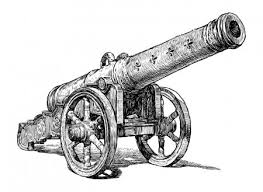 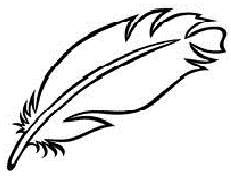 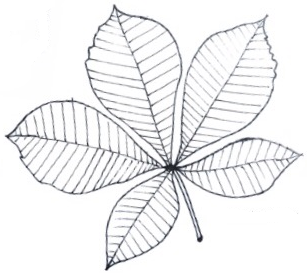 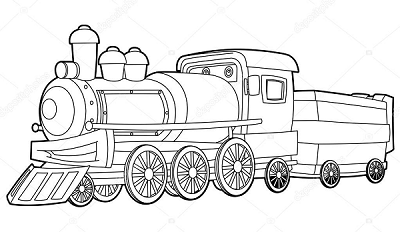 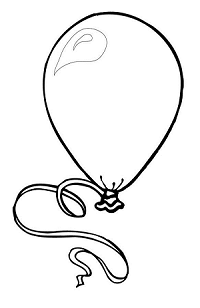 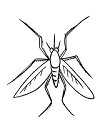 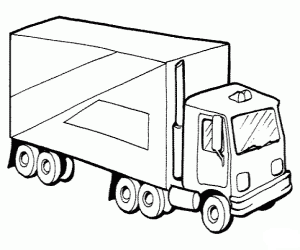 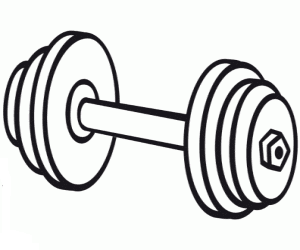 